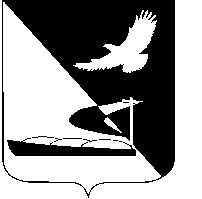 АДМИНИСТРАЦИЯ МУНИЦИПАЛЬНОГО ОБРАЗОВАНИЯ«АХТУБИНСКИЙ РАЙОН»ПОСТАНОВЛЕНИЕ12.08.2016      					                  № 358О внесении изменений в постановлениеадминистрации МО «Ахтубинский район»от 12.07.2016  № 316Во исполнение Закона Астраханской области от 22.06.2016 № 41/2016-ОЗ «Об административных правонарушениях», руководствуясь Уставом МО «Ахтубинский район», администрация МО «Ахтубинский район»         ПОСТАНОВЛЯЕТ:         1. Внести следующие изменения  в постановление  администрации МО «Ахтубинский район» от 12.07.2016 № 316 «Об утверждении перечня должностных лиц, уполномоченных составлять протоколы об административных правонарушениях»:         1.1.  П. 1.11 изложить в новой  редакции:  «1.11.  По  ч.  1 - 2.1  ст. 7.29,  ч. 1 - 4.2,  6 - 8, 11, 13, 14  ст. 7.30,  ч. 2  ст. 7.31, ч. 1, 2 ст. 7.31.1, ст. 7.32, ч. 1 ст. 19.4, ст. 19.4.1, ч. 1, 7 ст. 19.5,        ст. 19.7, ч. 1  ст.19.7.2  Кодекса Российской Федерации об административных правонарушениях:         -  должностные лица структурных подразделений, осуществляющих муниципальный контроль.».           1.2.   П. 1.12 изложить в новой редакции: 	«1.12.   По  ст.ст. 5.21, 15.1, 15.11, 15.14-15.15.16, ч.1 ст. 19.4, ст.19.4.1, ч.20 ст.19.5, ст.ст. 19.6, 19.7 Кодекса Российской Федерации об административных правонарушениях:          -  должностные лица структурных подразделений, осуществляющих муниципальный  финансовый контроль.».          2. Отделу информатизации и компьютерного обслуживания администрации МО «Ахтубинский район» (Короткий В.В.) обеспечить размещение настоящего постановления в сети Интернет на официальном сайте администрации МО «Ахтубинский район» в разделе «Документы» подразделе «Документы Администрации» подразделе «Официальные документы».            3. Отделу контроля и обработки информации администрации МО «Ахтубинский район» (Свиридова Л.В.) представить информацию в газету «Ахтубинская правда» о размещении настоящего постановления в сети Интернет на официальном сайте администрации МО «Ахтубинский район»  в разделе «Документы» подразделе «Документы Администрации» подразделе  «Официальные документы».  Глава муниципального образования                                                В.А. Ведищев 